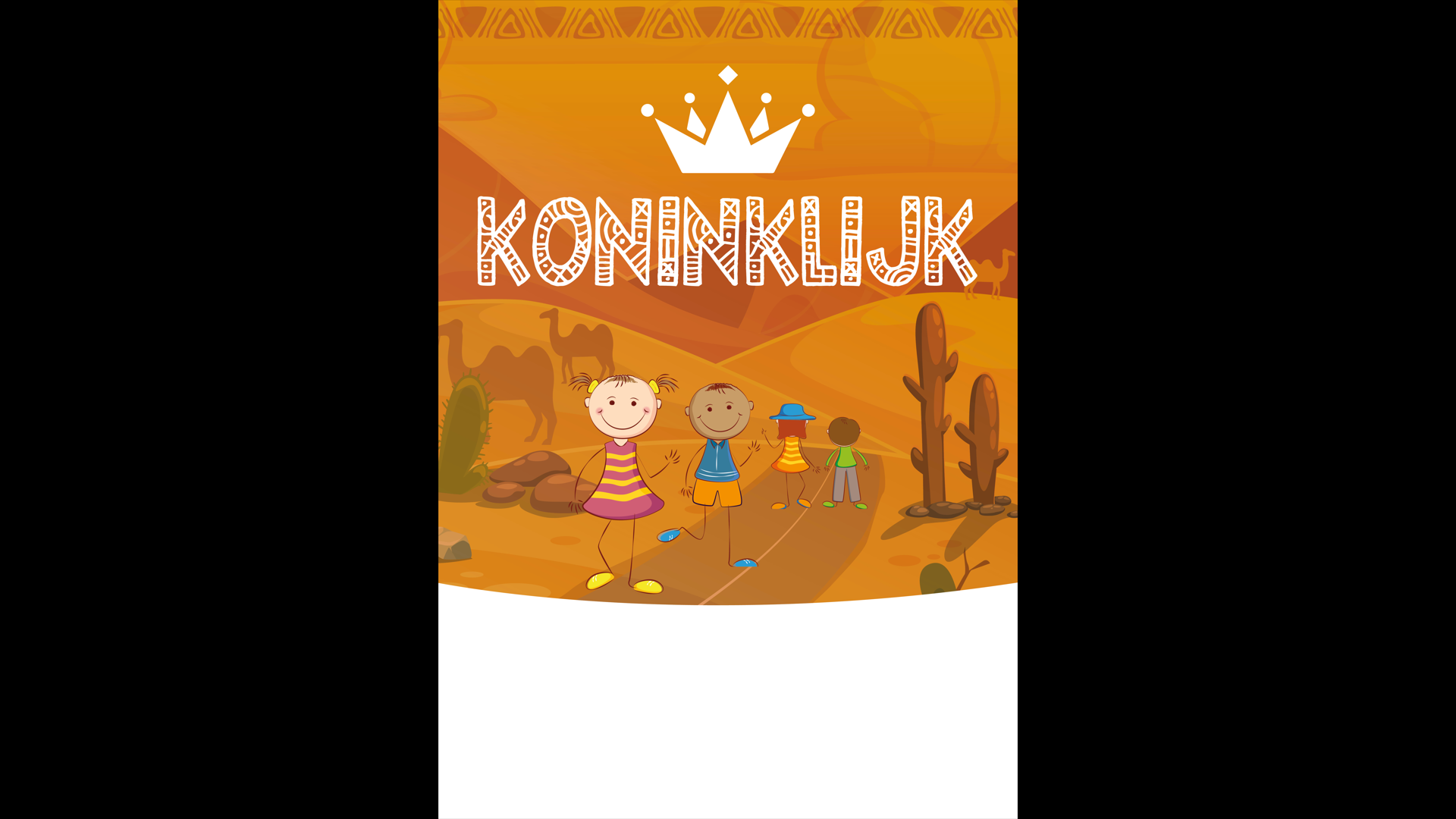 Vakantie Bijbel WeekVoor alle jongens en meisje van de basisschool16, 17 en 18 augustus van 9.30u-12.00uGrasveld bij de Hervormde Kerk in Uddel